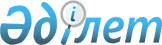 Об определении перечня социально значимых сообщений Актюбинской областиРешение маслихата Актюбинской области от 19 июня 2019 года № 431. Зарегистрировано Департаментом юстиции Актюбинской области 25 июня 2019 года № 6264
      Сноска. Заголовок решения с изменением, внесенным решением Актюбинского областного маслихата от 13.12.2023 № 83 (вводится в действие по истечении десяти календарных дней после дня его первого официального опубликования).
      В соответствии со статьей 6 Закона Республики Казахстан "О местном государственном управлении и самоуправлении в Республике Казахстан", подпунктом 10) пункта 1 статьи 54 Бюджетного кодекса Республики Казахстан, подпунктом 5) пункта 1 статьи 14 Закона Республики Казахстан "Об автомобильном транспорте" Актюбинский областной маслихат РЕШИЛ:
      Сноска. Преамбула – в редакции решения Актюбинского областного маслихата от 13.12.2023 № 83 (вводится в действие по истечении десяти календарных дней после дня его первого официального опубликования).


      1. Определить перечень социально значимых сообщений Актюбинской области согласно приложению.
      Сноска. Пункт 1 с изменением, внесенным решением Актюбинского областного маслихата от 13.12.2023 № 83 (вводится в действие по истечении десяти календарных дней после дня его первого официального опубликования).


      2. Настоящее решение вводится в действие по истечении десяти календарных дней после дня его первого официального опубликования. Перечень социально значимых сообщений Актюбинской области
      Сноска. Приложение – в редакции решения Актюбинского областного маслихата от 13.12.2023 № 83 (вводится в действие по истечении десяти календарных дней после дня его первого официального опубликования).
					© 2012. РГП на ПХВ «Институт законодательства и правовой информации Республики Казахстан» Министерства юстиции Республики Казахстан
				
      Председатель сессии областного маслихата 

Б. БЕРКИМБАЕВ

      Секретарь областного маслихата 

С. КАЛДЫГУЛОВА
Приложение к решению 
областного маслихата 
от 19 июня 2019 года № 431
№
Наименование социально значимых сообщений
Наименование социально значимых сообщений
Вид сообщения
1.
Актобе - Алга
Алгинский район
внутриобластной
2.
Актобе - Маржанбулак
Алгинский район
внутриобластной
3.
Актобе - Темирбек Жургенов
Айтекебийский район
внутриобластной
4.
Актобе - Карауылкелды
Байганинский район
внутриобластной
5.
Актобе - Бадамша
Каргалинский район
внутриобластной
6.
Актобе - Иргиз
Иргизский район
внутриобластной
7.
Актобе - Кобда
Хобдинский район
внутриобластной
8.
Актобе - Сарыжар
Мартукский район
внутриобластной
9.
Актобе - Родниковка
Мартукский район
внутриобластной
10.
Актобе - Мартук
Мартукский район
внутриобластной
11.
Актобе - Мартук - Жайсан
Мартукский район
внутриобластной
12.
Актобе - Кандыагаш
Мугалжарский район
внутриобластной
13.
Актобе - Эмба
Мугалжарский район
внутриобластной
14.
Актобе - Уил
Уилский район
внутриобластной
15.
Актобе - Шубаркудук
внутриобластной
16.
Актобе - Кенкияк - Сарколь
внутриобластной
17.
Актобе - Жанажол
внутриобластной
18.
Актобе - Хромтау
Хромтауский район
внутриобластной
Хромтауский район
Хромтауский район
Хромтауский район
Хромтауский район
19.
Магазин Акжол - микрорайон 22 квартал
город Хромтау
городской
20.
Микрорайон Новая станция - микрорайон 22 квартал
город Хромтау
городской
21.
Акимат села Дөң - Казпочта
город Хромтау
городской
Кобдинский район
Кобдинский район
Кобдинский район
22.
Кобда - Кокуй
внутрирайонный
23.
Улица Аль-Фараби - Мечеть
Село Кобда
сельский
Мугалжарский район
Мугалжарский район
Мугалжарский район
24.
Больница Шапагат - микрорайон Самал
город Кандыагаш
городской
25.
Больница Шапагат - улица Сакена Сейфуллина
город Кандыагаш
городской